Rámcová smlouva o dodávkách zbožíuzavřená podle §2079 a násl. zákona číslo 89/2012 Sb., Občanský zákoník, v platném znění(dále jen „Občanský zákoník")(dále jako „Smlouva")Záhlaví
Smluvní stranyAPETITTO - ŠNAJDR s.r.o., se sídlem Hradišťská 407, Polabiny, 533 52 Pardubice,IČO: 26317052, DIČ: CZ26317052,zapsaná v obchodním rejstříku vedeném u Krajského soudu v Hradci Králové, oddíl C, vložka 37658, číslo účtu: 6384922/0800, vedený u České spořitelny a.s.,e-mailová adresa: ¡nformace@apetitto-snaidr.cz. zastoupená Janem Plškem, jednatelem společnosti (na straně jedné dále jako „Prodávající")azapsaná v Obchodním rejstříku vedeném KS V Plzni, oddíl Pr, vložka 564soudem v(na straně druhé dále jako „Kupující")Prodávající a Kupující dále společně též jako „Smluvní strany"Článek	1Předmět Smlouvy, vymezení obchodů a účel SmlouvyPředmětem této Smlouvy je úprava vzájemných práv a povinností smluvních stran při uzavírání dílčích kupních smluv, jejichž předmětem je závazek Prodávajícího zajistit a dodávat Kupujícímu jím objednané zboží dle aktuální nabídky Prodávajícího (dále jen „Zboží"), dále převedení vlastnického práva k tomuto Zboží ze strany Prodávajícího na Kupujícího a současně závazek Kupujícího uhradit Prodávajícímu kupní cenu za Zboží.Článek	2Smluvní strany výslovně potvrzují, že se v souladu s ustanovením § 1751 zák. č. 89/2012 Sb., občanský zákoník (dále též „občanský zákoník") seznámily s všeobecnými obchodními podmínkami prodávajícího a dle jejich vzájemné dohody sjednávají, že jsou tyto součástí této smlouvy. Kupující podpisem této smlouvy výslovně potvrzuje, že se s aktuálními obchodními podmínkami prodávajícího seznámil již před uzavřením této smlouvy, když mu byly předloženy a bere na vědomí, že tyto obchodní podmínky jsou přístupné na webových stránkách Prodávajícího http://www.apetitto-snajdr.eu/.Objednávku zboží lze učinit písemně prostřednictvím emailu, telefonicky, prostřednictvím obchodního zástupce s využitím kontaktů na webových stránkách nebo prostřednictvím aplikace e-objednávka.Smluvní strany sjednávají, že pro účely plnění této smlouvy a jednotlivých dílčích smluv se provozovnou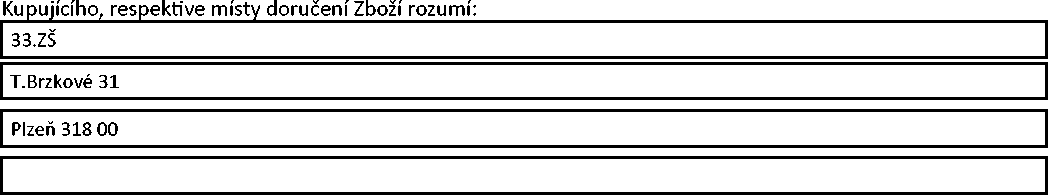 Kupující prohlašuje, že při dodání Zboží ze strany Prodávajícího jsou všechny osoby, a to ať již v zaměstnaneckém poměru či spolupracující osoby, na jeho provozovně jím pověřeny k převzetí dodaného Zboží a k jeho potvrzení na dodacím listu, když za toto nese plnou odpovědnost v případě vzniku škody z titulu neuhrazení sjednané kupní ceny dodaného Zboží.Článek 3Specifické podmínky obchodní spolupráceUjednání o kupní ceněKupní cena dodávaného Zboží se řídí aktuálním platným ceníkem Prodávajícího.Nedohodnou-li se Smluvní strany písemně jinak:a) kupní cena za dodané Zboží bude Kupujícím hrazena Prodávajícímu v hotovosti při převzetí Zboží, b) činí splatnost jednotlivých daňových dokladů za tabákový sortiment, kupony, jízdenky, dálniční známky a ceniny 0 kalendářních dnů a ostatní sortiment kalendářních dnů ode dne jejich vystavení.Pohledávka Prodávajícího je uhrazena okamžikem připsání celkové částky na účet Prodávajícího, případně je při platbě v hotovosti uhrazena okamžikem vydání písemného potvrzení o přijetí hotovosti. Prodlení Kupujícího se zaplacením kupní ceny je považováno za závažné porušení této Smlouvy. Oprávněné nároky z odpovědnosti za vady mohou být uspokojeny snížením fakturované částky či vystavením opravného daňového dokladu. Výběr způsobu vyřízení reklamace náleží Prodávajícímu.V případě prodlení Kupujícího se zaplacením kupní ceny delším jak 3 (tj. slovy: tři) kalendářní dny, má Prodávající nárok a Kupující je povinen uhradit Prodávajícímu smluvní pokutu ve výši 0,1% denně z dlužné částky, a to za každý byť i započatý den prodlení.V případě prodlení Kupujícího se zaplacením jakékoliv jiné peněžité částky delším jak 3 (tj. slovy: tři) kalendářní dny, plynoucí pro něj z této Smlouvy, má Prodávající nárok a Kupující je povinen uhradit Prodávajícímu smluvní pokutu ve výši 0,1% denně z dlužné částky, a to za každý byť i započatý den prodlení.Smluvní pokuty dle této smlouvy jsou splatné dnem následujícím po dni, ve kterém na ně vznikne nárok a nemají vliv na nárok Prodávajícího na náhradu způsobené škody ze strany Kupujícího.Ujednání o KredituSmluvní strany nad rámec této Smlouvy sjednávají a výslovně souhlasí s tím, že Prodávající je oprávněn stanovit Kupujícímu maximální Kredit. Kreditem se dle této smlouvy rozumí maximální výše pohledávek Kupujícího vůči Prodávajícímu, u které je v případě jejího překročení Prodávající oprávněn bez jakýchkoliv finančních postihů zrušit či pozastavit jakoukoliv dodávku Zboží Kupujícímu.Výši Kreditu může Prodávající jednostranně upravit v návaznosti na aktuální odběry Kupujícího nebo platební morálku Kupujícího.Do pohledávek až do výše Kreditu se započítávají veškeré neuhrazené pohledávky před i po splatnosti a dále potenciální dlužné pohledávky, které by mohly v budoucnu vzniknout.Pro vyloučení pochybností, smluvní strany sjednávají, že do pohledávek Prodávajícího až do výše Kreditu se započítávají také dosud nevyřízené objednávky Kupujícího, pokud hrozí, že v případě kladného vyřízení objednávky, by byla překročena výše sjednaného Kreditu - v takovém případě je Prodávající oprávněn objednávku nepřijmout.3.3 Náhrada škodyKaždá ze Smluvních stran nese odpovědnost za způsobenou škodu v rámci platných právních předpisů a této Smlouvy. Smluvní strany s ohledem na všechny okolnosti související s uzavřením této Smlouvy konstatují, že úhrnná předvídatelná škoda, jež by mohla Kupujícímu vzniknout v souvislosti s touto Smlouvou, činí maximálně částku rovnající se kupní ceně za Zboží. Z tohoto důvodu se Smluvní strany dohodly, že Kupující není oprávněn požadovat náhradu škody v částce vyšší, než činí výše dílčí kupní ceny za Zboží zaplacené Kupujícím dodané dle podmínek jednotlivé dílčí smlouvy.Článek 4Práva a povinnosti Smluvních stranKupující se zavazuje zaplatit Prodávajícímu kupní cenu či své závazky plynoucí pro něj z této Smlouvy řádně a včas a odebrat jím objednané množství Zboží, a to vše za podmínek stanovených touto Smlouvou.Kupující není oprávněn bez předchozího písemného souhlasu Prodávajícího postoupit jakoukoliv svoji pohledávku, a to ani částečnou či rozdělenou, evidovanou vůči Prodávajícímu, třetí osobě.Kupující není oprávněn bez předchozího písemného souhlasu Prodávajícího započíst jakoukoliv svoji pohledávku, evidovanou vůči Prodávajícímu, proti pohledávce Prodávajícího, evidované vůči Kupujícímu.Zánik této Smlouvy nemá vliv na existenci a platnost pohledávek Prodávajícího vůči Kupujícímu, plynoucích z této Smlouvy, jako např. jistiny, úroků z prodlení, finančních poplatků, náhrad škod apod. či nároku na vrácení vyplaceného bonusu za neodebrané Zboží v případě jeho poskytnutí.Prodávající výslovně souhlasí se zveřejněním této Smlouvy v informačním systému veřejné správy- Registru smluv, pokud by se prokázalo, že některá ze stran je povinným subjektem k zveřejňování v takovém registru dle platných právních předpisů.Článek	5Platnost, účinnost a trvání SmlouvyTato Smlouva je platná a účinná ode dne jejího podpisu poslední ze Smluvních stran a uzavírá se na dobu neurčitou. Každá ze Smluvních stran je oprávněna tuto Smlouvu písemně vypovědět s výpovědní lhůtou 1 (tj. slovy jeden) kalendářní měsíc, počínající běžet prvním dnem v kalendářním měsíci, následujícím po doručení výpovědi druhé smluvní straně. Výpověď musí být písemná. Má se za to, že výpověď je doručena druhé straně 5. den po jejím odeslání, nebude-li prokázáno doručení dřívější.Článek	6Závěrečná ustanoveníPráva a povinnosti Smluvních stran výslovně v této Smlouvě neupravená se řídí příslušnými ustanoveními Občanského zákoníku.Nevynutitelnost nebo neplatnost kteréhokoli ustanovení této Smlouvy neovlivní vynutitelnost nebo platnost jejích ostatních ustanovení. V případě, že kterékoli ustanovení této Smlouvy by mělo z jakéhokoli důvodu pozbýt platnosti (zejména z důvodu rozporu s aplikovatelnými zákony a ostatními právními normami), smluvní strany se zavazují k nahrazení takového neplatného nebo nevynutitelného ustanovení ustanovením novým, které bude nejblíže odpovídat jeho účelu a smyslu.Tato Smlouva se uzavírá ve dvojím vyhotovení, z nichž po jednom z nich obdržela každá ze Smluvních stran, když převzetí těchto vyhotovení Smlouvy do své dispozice Smluvní strany zároveň na této Smlouvě stvrzují svými vlastnoručními podpisy.Práva a závazky plynoucí z této Smlouvy přechází na právní nástupce Smluvních stran.Kupující bere na vědomí, že Prodávající je v souladu s platnou legislativou oprávněn k tomu, aby zasílal Kupujícímu prostřednictvím elektronické pošty (či jinou formou) informace, vztahující se k této Smlouvě či jeho nabídku Zboží, připravované akce nebo poskytované služby, daňové doklady, jimiž Prodávající bude Kupujícímu účtovat kupní ceny dodaného Zboží s tím však, že Kupující má kdykoliv možnost oznámit Prodávajícímu, že si dále nepřeje zasílat obchodní sdělení touto formou.Smluvní strany po přečtení této Smlouvy prohlašují, že souhlasí s jejím obsahem, že byla uzavřena podle jejich pravé a svobodné vůle, určitě, vážně a srozumitelně, nikoliv v tísni za nápadně nevýhodných podmínek, na důkaz, čeho připojují své vlastnoruční podpisy.Smluvní strany sjednávají, že tato smlouva uzavřená mezi nimi nahrazuje veškeré dřívější dohody, ujednání a smlouvy, a to písemné i ústní, které se týkají stejného předmětu jako tato smlouva, které mezi sebou smluvní strany ujednaly.dne 8.9.2021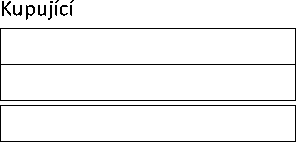 ProdávajícíAPETITTO-ŠNAJDR s.r.o.Jan Plšekjednatel společnostievidovánna Živnostenském úřadu vna Živnostenském úřadu vživnostenský list č. j.Tel: +420378027415378027415e-mail:bodlakovama@zs33.plzen-edu.czbodlakovama@zs33.plzen-edu.czbodlakovama@zs33.plzen-edu.czzastoupen/a:zastoupen/a:p.Mgr.Radek Růžičkap.Mgr.Radek Růžičkap.Mgr.Radek Růžičkap.Mgr.Radek Růžičkap.Mgr.Radek RůžičkaObchodní jméno:33.základní škola, T.Brzkové 31/ příspěvková organizace33.základní škola, T.Brzkové 31/ příspěvková organizaceSídlo/Místo podnikání:Sídlo/Místo podnikání:T.Brzkové 1024/31, Plzeň 318 00IČO:49777548 DIČ: ,CZ49777548